Curriculum VitaeDr.Rabeaa Gatea Abtan Al-AleyaweeMustansiriyah University – College of –Science-Mathematics-Department-------  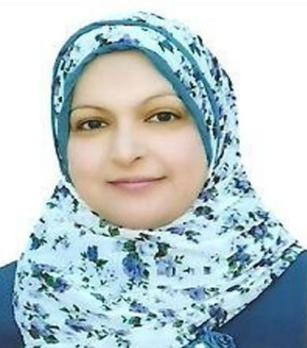 Mobile: +9647713657888Email: rabeaa.gatea@yahoo.comPersonal Summary:Baghdad 1968 ,my home address  Baghdad-Ur .First I have been accepted in Mustansiriyah University-College of Science-Mathematics department at 1987  then I have graduated in 1990-1991 as one of the top ten students, the matter that made me had  the opportunity to be a member of the stuff of the department itself .In 1995-1996 I got the master degree in Mathematics by the thesis which is  entitled as ( On the second  natural representation of the symmetric group) .The work as Assistant Lecturer  enriched my knowledge and improved my skills in teaching my qualification.  By 2005  I  became Lecturer. After that  I got  upgrading as Assistant Professor in 2014,currently  work at  Al- Mustansiriyah University-College of Science-Mathematics department.Education:Ph.D. #1: Mustansiriyah University/College of Science/Mathematics department /2005M.Sc. #2 :  Mustansiriyah University/College of Science/Mathematics department /1996B.Sc. #3: Mustansiriyah University/College of Science/Mathematics department /1991ACADEMIC HONORS AND AWARDS:#1:  10 Letter of thanksACADEMIC /TEACHING EXPERIENCE:I have worked in Mathematics department, College of Science, Mustansiriyah University since 1992 till now.I am a member of teaching stuff in math department.I supervised some of master degree students in both Education and Science colleges.I taught courses for higher studies in Science college.I participate in SIMPA school since 2005.  COURSES TAUGHT:PROFESSIONAL AFFILIATIONS:I work as Assistant Professor in Mathematics department , College of Science, Mustansiriyah University.I am a member in exams committee .I participate in the department council  and social committee .I have worked as academic  guide for  student.PUPLICATIONS:*Rabeaa G.A.Al-Aleyawee (Reflection Arrangement which is neither Hypersolvable nor supersolvable) Al-Mustansiriyah Journal of Science Vol.21 .No. 6  pp( 314-326) 2010.* Rabeaa G.A.Al-Aleyawee  (The Hypersolvable Complex Reflection Arrangement A(G27))Journal of The Uinversity of Karbala.Proceeding of the 6th Sci. of K.U.2010.* Rabeaa G.A.Al-Aleyawee  (Certain type of Lie Algebra Action)  Al-Mustansiriyah Journal of Science Vol.22  No.5  2011.* Rabeaa G.A.Al-Aleyawee  (Root Systems of the  Complex Reflection  Arrangements  A(G 24)  ,  A(G 27)) Al-Mustansiriyah Journal of the college of basic education Vol.20 .No. 84 2014.* Rabeaa G.A.Al-Aleyawee  (Root Systems of the  Complex Reflection  Arrangements  A(G 25)  ,  A(G 26)) International Journal of Scientific and Engineering research(IJSER) Vol.5 .Issue7 July 2014.* Rabeaa G.A.Al-Aleyawee  (Root Lattices of Coxeter Groups) International Journal of Algebra, Hikari Ltd Vol.7 .No. 10 pp( 463-470) 2013.* Rabeaa G.A.Al-Aleyawee  (The Hypersolvable Complex Reflection Arrangement A(G29)) Al-Mustansiriyah Journal of Science Vol.25  No.3  2014.* Rabeaa G.A.Al-Aleyawee  (More on the  Complex Reflection  Arrangements  A(G 24)) Australian  Journal of Basic and Applied Sciences Vol.9 .No.36 pp( 39-42) December  2015.* Rabeaa G.A.Al-Aleyawee  (More on the  Complex Reflection  Arrangements  A(G 25)) International Journal of Mathematical Archive Vol.6 .No.11 pp( 20-24)   2015.* Rabeaa G.A.Al-Aleyawee  (Random walks and Braid Arrangement) International Journal of Mathematical Archive Vol.7 .No.2 pp( 1-10)   2016.PROFFESSIONALDEVELOPMENT*I  participated in international  conference for Mathematics in Salahaddin University/Arbil* I  participated in scientific conference for Mathematics in  6th Conference College of science  Al- Mustansiriyah University 2010.*   I  participated in scientific conference for Mathematics in  6th Conference College of science in Karbala University 2010.* I  participated in scientific conference for Mathematics in  7th Conference College of science  Al- Mustansiriyah University 2011.د.ربيعة كاطع عبطان العلياوي                                                الجامعة المستنصرية – كلية العلوم-قسم الرياضيات-                         -Mobile: +9647713657888Email: rabeaa.gatea@yahoo.comملخص تعريفي: مواليد بغداد 1968-عنوان السكن  بغداد- حي اور. عام 1987 تم قبولي في كلية العلوم قسم الرياضيات وتخرجت منه عام 1990_1991 وكنت من العشرة الاوائل مما أهلني للحصول على فرصة الانضمام الى كادر التدريس في القسم.حصلت على شهادة الماجستير في علوم الرياضيات عام 1995_1996 وكانت اطروحتي تتناول التمثيل الطبيعي للزمر التناظرية,ثم بدأت العمل  كتدريسية في نفس القسم مما كان له كبير الاثر في اكتسابي للكفاءة العلمية في مجال اختصاصي. 2004_2005 كان عام حصولي على شهادة الدكتوراه لأنال بذلك لقب مدرس ,ثم حصلت على ترقية لأكون استاذ مساعد .الشهادات الدراسية:Ph.D. #1:  الجامعة المستنصرية- كلية العلوم- قسم الرياضيات 2005M.Sc. #2: الجامعة المستنصرية- كلية العلوم- قسم الرياضيات 1996B.Sc. #3: الجامعة المستنصرية- كلية العلوم- قسم الرياضيات 1991الجوائز والتكريم الأكاديمي#1: 10 كتب شكروتقديرالخبرة الأكاديمية والتدريس:*عملت كعضو هيئة تدريس في قسم الرياضيات كلية العلوم الجامعة المستنصرية  منذ 24 سنة ومازلت اعمل في نفس المجال.* قمت  بتدريس مراحل دراسية مختلفة .*أشرفت  على عدد من طلاب الماجستير في كلية التربية و كلية العلوم في نفس الجامعة.*أنضممت الى الكادر التدريسي لطلبة الدراسات العليا/الماجستير.*مشاركة في المركز العالمي للرياضيات  2005.المقررات الدراسية التي تم تدريسها:الأنتساب المهني او الجمعيات:1_ تدريسي في قسم الرياضيات كلية العلوم الجامعة المستنصرية  من 1992 وحتى الان.2_عضو لجنة امتحانية 1997_ 2000.3_ عضو  في اللجان الاجتماعية ومجلس قسم.4_ارشاد اكاديمي لطلبة المرحلة الرابعة.المنشورات العلمية*Rabeaa G.A.Al-Aleyawee (Reflection Arrangement which is neither Hypersolvable nor supersolvable) Al-Mustansiriyah Journal of Science Vol.21 .No. 6  pp( 314-326) 2010.* Rabeaa G.A.Al-Aleyawee  (The Hypersolvable Complex Reflection Arrangement A(G27))Journal of The Uinversity of Karbala.Proceeding of the 6th Sci. of K.U.2010.* Rabeaa G.A.Al-Aleyawee  (Certain type of Lie Algebra Action)  Al-Mustansiriyah Journal of Science Vol.22  No.5  2011.* Rabeaa G.A.Al-Aleyawee  (Root Systems of the  Complex Reflection  Arrangements  A(G 24)  ,  A(G 27)) Al-Mustansiriyah Journal of the college of basic education Vol.20 .No. 84 2014.* Rabeaa G.A.Al-Aleyawee  (Root Systems of the  Complex Reflection  Arrangements  A(G 25)  ,  A(G 26)) International Journal of Scientific and Engineering research(IJSER) Vol.5 .Issue7 July 2014.* Rabeaa G.A.Al-Aleyawee  (Root Lattices of Coxeter Groups) International Journal of Algebra, Hikari Ltd Vol.7 .No. 10 pp( 463-470) 2013.* Rabeaa G.A.Al-Aleyawee  (The Hypersolvable Complex Reflection Arrangement A(G29)) Al-Mustansiriyah Journal of Science Vol.25  No.3  2014.* Rabeaa G.A.Al-Aleyawee  (More on the  Complex Reflection  Arrangements  A(G 24)) Australian  Journal of Basic and Applied Sciences Vol.9 .No.36 pp( 39-42) December  2015.* Rabeaa G.A.Al-Aleyawee  (More on the  Complex Reflection  Arrangements  A(G 25)) International Journal of Mathematical Archive Vol.6 .No.11 pp( 20-24)   2015.* Rabeaa G.A.Al-Aleyawee  (Random walks and Braid Arrangement) International Journal of Mathematical Archive Vol.7 .No.2 pp( 1-10)   2016.تطوير المهارات:المشاركة في المؤتمر الدولي للرياضيات في جامعة صلاح الدين/اربيل.المشاركة في المؤتمرالعلمي السادس للعلوم الصرفة/كلية العلوم/ الجامعة المستنصرية 2010.المشاركة في المؤتمرالعلمي السادس /كلية العلوم/ جامعة كربلاء2010.المشاركة في المؤتمرالعلمي السابع للعلوم الصرفة/كلية العلوم/ الجامعة المستنصرية2011 .UndergraduateGraduateLinear Algebra andGroup theory.Ring theory.Representation theory.Topology.Special functionsModuls theory.Mathmatics FoundationArrangement theory.Root System of an Arrangement.الدراسات الأوليةالدراسات العلياالجبر الخطي وتطبيقاته.اسس الرياضيات.الدوال الخاصة.نظرية التمثيل.نظرية الحلقات.نظرية الزمر.التبولوجي.نظرية المقاسات.1.نظرية الترتيبة .2.نظام الجذور للترتيبة.